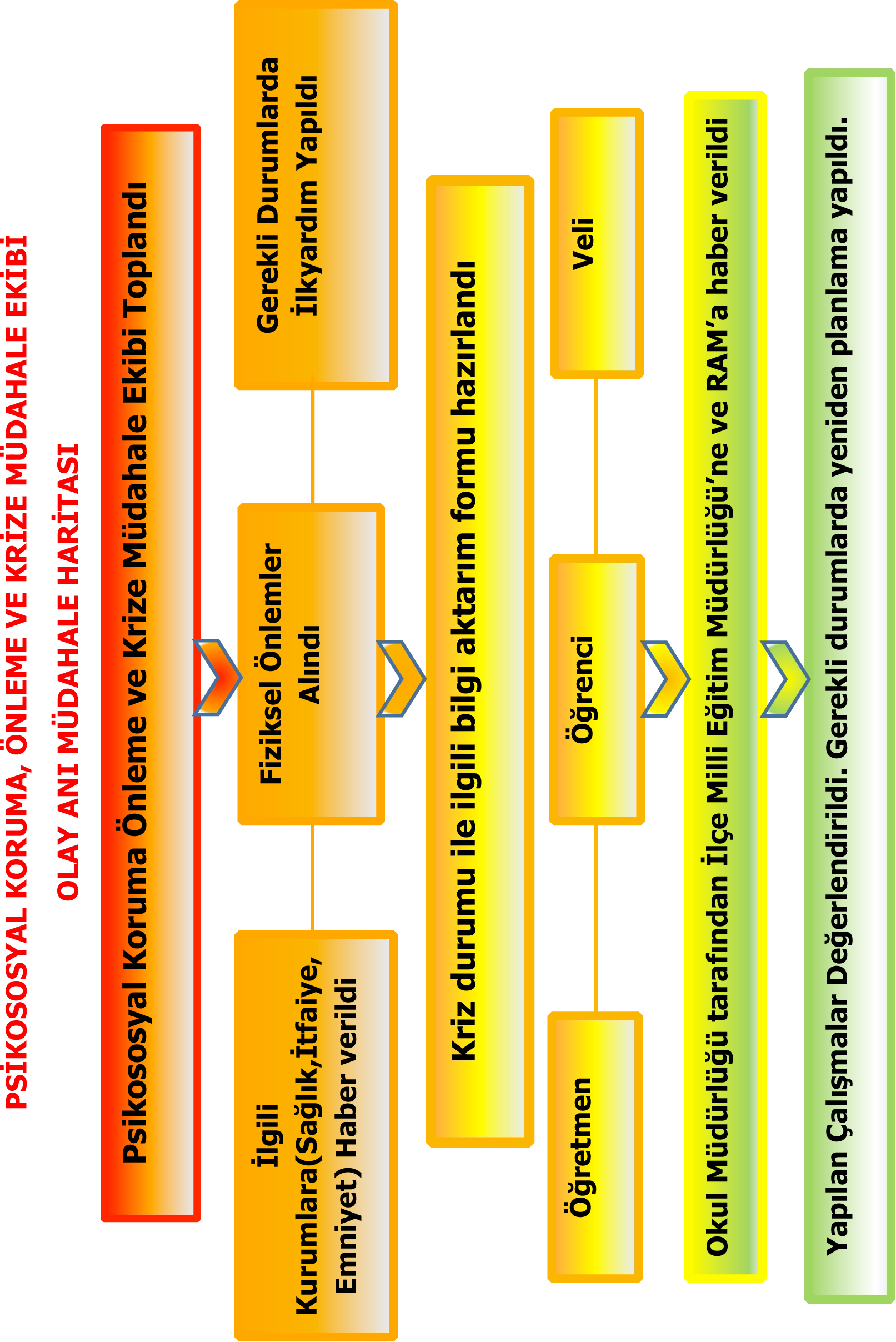 MALAZGİRT REHBERLİK VE ARAŞTIRMA MERKEZİPSİKOSOSYAL KORUMA ÖNLEME VE KRİZE MÜDAHALEYOL HARİTASIMALAZGİRTEylül 2022Adres: Yüzüncü yıl caddesi Blok No:66 Malazgirt Rehberlik ve Araştırma Merkezi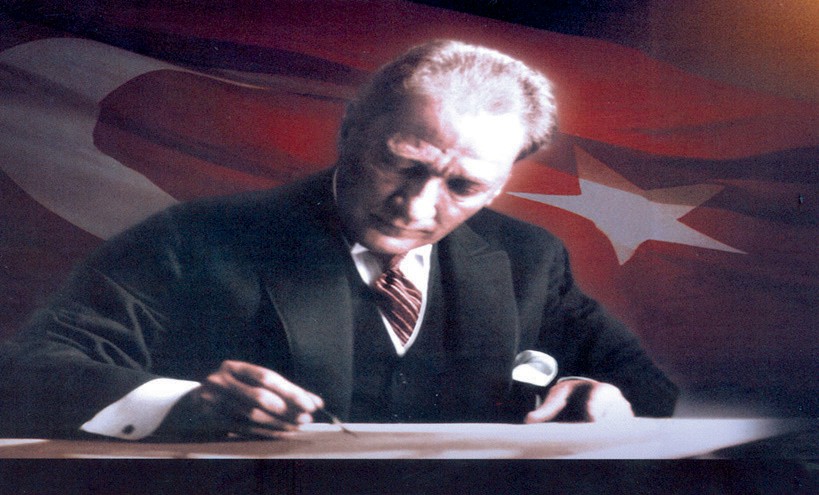 “Eğitimdir ki, bir milleti ya özgür, bağımsız, şanlı, yüksek bir topluluk halinde yaşatır; ya da esaret ve sefalete terk eder.”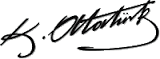 Bu kitapçığa neden ihtiyaç duyduk?Okullarımızda son yıllarda kriz durumlarına yol açan olaylar niteliksel olarak farklılaşmış ve niceliksel olarak artmıştır. Okullarda yaşanan olaylar sadece öğrencileri değil, okulla bağı olan herkesi etkilemektedir. Krize müdahale ekibi üyeleri olan eğitim yöneticileri ve öğretmenlerin de etkilenmesi doğaldır. Bu nedenle, her ne kadar gerekli bilgiye sahip olunsa da okullarda yaşanan kriz durumlarında süreci yönetebilmek için bir yol haritasına ihtiyaç duyulmaktadır.Bu ihtiyacın karşılanması amacıyla, Malazgirt Rehberlik ve Araştırma Merkezi tarafından hazırlanan ve 2007 yılında basılan kriz yönetim planı kitapçığı te mel alınmış, ihtiyaçlar doğrultusunda düzenleme ve eklemeler yapılarak bu kitapçık hazırlanmıştır.Bu kitapçık, İlçe ve Okul Psikososyal Koruma Önleme ve Krize Müdahale Ekiplerinin nasıl oluşturulacağı ve görevlerinin neler olduğu ile başlamıştır. Ekler bölümünde süreçte doldurulması gereken formlara yer verilmiştir.Psikososyal koruma önleme ve krize müdahale süreci çerçevesinde;Hazırlık çalışmaları, olay anı ve olay sonrasında yapılacak çalışmalar de- taylı bir şekilde aktarılmış,Yapılan çalışmalarda aksama olmaması için hazırlanan kontrol listeleri ek- ler bölümüne yerleştirilmiş,İhmal- istismar ve intihar vakaları için ayrı kontrol listeleri oluşturulmuş- tur. Yaşanabilecek diğer bütün kriz durumlarında ise standart kontrol lis- teleri kullanılacaktır.İhmal ve istismar, intihar durumlarında yapılacak çalışmalar farklılaştığından dikkat edilmesi gereken noktalar ayrıca vurgulanmıştır.Sınıf temelli çalışmalarda etkin rol almaları nedeniyle, “Öğretmenlerimize Öneriler” başlığı altında, çocuklarla ve velilerle iletişim kurarken ve çalışırken kullanabilecekleri bilgilere yer verilmiştir.Umuyoruz ki, yaşanabilecek kriz durumlarında, süreci daha iyi yönetebilme- mize yardımcı olacak bir yol haritası sunmuş olalım.Kriz durumları yaşamamamız, yaşadığımız krizlerden de güçlenerek çıkma- mız dileğiyle…PSİKOSOSYAL KORUMA ÖNLEME VE KRİZE MÜDAHALE EKİBİKriz; bir bireyin, grubun, örgütün ya da topluluğun normal işlevlerini yerine getirmesini engelleyen ve acil ilgi ve çözüm gerektiren, sıra dışı, bek- lenmeyen bir durum ya da ani değişiklik biçiminde tanımlanabilir.Kriz sadece doğal afetler veya terör olayları sonucu yaşananlardan ibaret değildir. Bir okulda, okul servisinin kaza yapması, bir öğrenci/ öğret- men kaybı ya da yaralanması, bir kazaya tanık olma gibi olaylar da krize sebep olabilir.Gelişimsel krizler, alkol-ilaç bağımlılığı, uyuşturucu kullanımı, anne babanın boşanması, cinsel-fiziksel ya da psikolojik istismar, bir yakının kaybe- dilmesi, ağır hastalıklar, sosyal rol ya da ortamın değişmesi, intihar, kendine zarar verme davranışı, ergen hamileliği, yeme bozuklukları gibi krizler daha çok bireysel müdahale gerektiren durumlardır.Bir öğrenci, öğretmen ya da ulusal liderin ölümü, bulaşıcı hastalıklar, şiddet olayları, doğal ve çevresel felaketler, okulun içinde bulunduğu bölgeyi etkileyen sosyal ve ekonomik değişiklikler ise öğrenciler, öğretmenler ve veli- lerin önemli bir bölümünü etkileyecek nitelikte ve bireysel müdahalenin yanı sıra toplu müdahaleyi de gerektiren kriz durumlarıdır.Krize, doğru müdahale için öncelikle her tür ve kademede müdahale ekiplerinin kurulması, ekiplerin görevlerinin belirlenmiş olması, krizin türüne göre uygulanacak programın oluşturulması ve işletilmesi gerekir.Kriz anında okulun vermesi gereken tepkiler vardır ve buna önceden hazırlıklı olunması gerekir. Bu hazırlık Okul Psikososyal Koruma Önleme ve Krize Müdahale Ekibinin kurulması ve planlamaların yapılması ile sağlanır. Okulun görevi öğrencileri ve personelini en kısa zamanda günlük yaşam dü- zenlerine kademeli olarak geri döndürmek ve krizin etkileri ile başa çıkmaya çalışmaktır.Bu kılavuzun temel amaçlarından biri okul temelli çalışmaları daha sistematik hale getirmektir. Okullarda yaşanan bazı kriz durumlarında Okul Psikososyal Koruma Önleme ve Krize Müdahale Ekibi desteğe ihtiyacı olabilir. Bu noktada İlçe Psikososyal Koruma Önleme ve Krize Müdahale Ekibinden destek alabilir.İLÇE PSİKOSOSYAL KORUMA ÖNLEME VE KRİZE MÜDAHALE EKİBİMalazgirt İlçe Milli Eğitim Müdürlüğü’ne bağlı her türlü okul ve ku- rumda yaşanan ve okul/kurum müdürlüğünce İlçe Milli Eğitim Müdürlüğüne, bildirilen müdahale gerektiren durumlarda, Ekip Başkanının uygun görüşü ile İlçe Psikososyal Koruma Önleme ve Krize Müdahale Ekibi gereken çalışmaları planlar ve uygulanmasını sağlar. Bu ekip, alınan Kaymakamlık Onayıyla bir sonraki eğitim öğretim yılı başına kadar çalışmalarını yeni bir onaya ihtiyaç duymaksızın sürdürür. Ani acil durumlarda ekip üyeleri, ekip başkanının ya- zılı onayı ve/veya elektronik posta bilgilendirmesi ile görev yerine gider ve çalışmaları yürütür. Bu ekibin başkanı ve üyeleri aşağıda belirtildiği biçimde oluşur:İlçe Psikososyal Koruma Önleme ve Krize Müdahale Ekibi:İlçe Milli Eğitim Müdürü veya görevlendireceği bir şube müdürü başkanlığında;İlgili şube müdürü ya da müdürleri,Rehberlik ve Araştırma Merkezi Müdürü,RAM Okul Rehberlik ve Psikolojik Danışma Hizmetleri Bölümünde görevli rehber öğretmenler,İlçe genelinde bu konuda eğitim ve uygulamalara katılmış rehber öğretmenlerden oluşur. Her eğitim bölgesinden en az 3 rehber öğretmen ekipte yer alır.İlçe Psikososyal Koruma Önleme ve Krize Müdahale Başkanı’nın Görevi:İlçe Psikososyal Koruma Önleme ve Krize Müdahale Ekibi üyelerini göreve çağırır.İlgili birimlere bilgi akışını sağlar.İlçe Psikososyal Koruma Önleme ve Krize Müdahale Ekibinin gö- revlerini uygun koşullarda yapabilmesi için gerekli iletişim ve ma- teryalleri sağlar.Ekibin krize müdahale çalışmaları esnasında iş sağlığı ve güvenliği yasası kapsamında gerekli tüm önlemleri alır. (Ulaşım, güvenlik, özlük hakları v.b.)İlçe Psikososyal Koruma Önleme ve Krize Müdahale Ekibinin çalış- malarını izler, ekip üyeleri ile çalışma alanının sorumluları arasında gerekli koordinasyonu sağlar.Uygulanacak müdahale planı doğrultusunda ikincil krizleri önle- meye yönelik önlemleri belirler ve ilgili birimlere bilgi verir.İlçe Psikososyal Koruma Önleme ve Krize Müdahale Ekibi’nin Görevleri:İlçe Psikososyal Koruma Önleme ve Krize Müdahale Ekibi Başkanı her yıl Eylül ayının ilk haftası içinde ekip üyelerini belirler. Ekip üyeleri belirlenirken, her eğitim bölgesinden rehber öğretmenlerin olması göz önünde bulundurulur.Eylül ayının ikinci haftası içinde İlçe Psikososyal Koruma Önleme ve Krize Müdahale Ekibi toplanarak görev dağılımını yapar.Koordinasyonu RAM müdürü sağlar.Bir önceki eğitim öğretim yılı yapılan çalışmalar değerlendirilir, ekip üyelerinin eğitim ihtiyaçları belirlenir, olası müdahale durum- larında yapılabilecek çalışmalar planlanır.Müdahale gereken durumlarda iletişim ağını harekete geçirir.İhtiyaç halinde diğer eğitim bölgelerinde görevli üyelerden destek alınmasını sağlar.İlgili birimlere bilgi akışını sağlar.İkincil krizlerin ortaya çıkmasını engellemeye yönelik kişisel, kurumsal ve çevresel boyutlarda alınması gereken önlemleri belirler ve gerçekleştirilmesi için gereken çalışmaları yapar.Psikososyal müdahale çalışmalarını planlar ve uygulanmasını sağ- lar.Uygulanan programın etkililiğini değerlendirir.Değerlendirme sonucuna göre raporunu hazırlar ve ilgili birimlere gönderir.Müdahale sürecinden sonra izleme çalışmalarını yapar.Gerekli görüldüğünde destekleyici çalışmaların yapılmasını sağlar.Okul çalışmalarına katılan ekip üyeleri ile çalışma bitiminde mes- lektaş dayanışma toplantısı yapar.İlçe Psikososyal Koruma Önleme ve Krize Müdahale Ekibi Ça- lışma Esasları:Eğitim bölgeleri için üyelerin belirlenmesi esnasında en az bir üyenin krize müdahale konusunda deneyimli olmasına dikkat edi- lir.Koordinatör okulların yaptığı bölge toplantılarında, bölgenin psi- kososyal önleme, koruma ve krize müdahale konularında eğitim ihtiyaçları belirlenir ve RAM’a iletilir.Bölgedeki eğitimler, RAM koordinasyonuyla, öncelikle eğitim böl- gesinde görevli ekip üyeleri tarafından yürütülür.İlçe ekibinden destek istenmesi durumunda; RAM’da görevli ekip üyeleri okula giderek durum değerlendirmesi yapar ve ihtiyaca göre bölgede görevli ekip üyeleri tarafından çalışmaların yürütülmesini organize eder. İhtiyaç halinde diğer bölgelerdeki ekip üyelerinden destek alınmasını sağlar.Okul psikososyal koruma önleme ve krize müdahale ekibi çalış- malarının yürütülmesindeki aksaklıklarda, ilçe psikososyal koru- ma önleme ve krize müdahale ekibi danışmanlık hizmeti sunar.OKUL PSİKOSOSYAL KORUMA ÖNLEME VE KRİZE MÜDAHALE EKİBİOkul Psikososyal Koruma Önleme Ve Krize Müdahale Ekip Başkanı: Okul müdürü veya görevlendireceği bir müdür yardımcısıdır.Okul Psikososyal Koruma Önleme Ve Krize Müdahale Ekibi ÜyeleriAcil müdahale, tahliye, ilk yardım, haberleşme görevi verilmiş öğ- retmenler,Okul rehber öğretmenleri,Okul Aile Birliği üyelerinden belirlenen kişiler,Varsa okul doktoru ve hemşiresinden oluşur.Okul Psikososyal Koruma Önleme ve Krize Müdahale ekibi oluşturulurken;Okul müdürü tarafından rehberlik servisi ile işbirliği yapılmasına,Üyelerin belirlenmesinde ve görevlendirilmesinde temel kriz eğitiminde verilen niteliklerin göz önünde bulundurulmasına,Ekip oluşturulurken ikili eğitim yapılan okullarda her iki devreyi de kapsayacak şekilde üyelerin belirlenmesine,Sivil Savunma Ekibi ile kriz ekibi üyelerinin koordineli olarak oluş- turulmasına ve birlikte çalışmalarına dikkat edilmelidir.Okul Psikososyal Koruma Önleme Ve Krize Müdahale Ekibinin GörevleriMüdahale planını hazırlar ve geliştirir: Müdahale gerektiren du- rum ortaya çıktığında atılacak adımlar, her üyenin görevinin be- lirlenmesi, telefon zincirini oluşturur, kriz merkezi, güvenli top- lanma alanları ve psikolojik danışma yardımı verilecek yerlerin belirlenir.Okul idaresince hazırlanmış olan okul risk haritasını değerlendirir, olası risklere yönelik önlemleri alır.Müdahale gerektiren durumda yararlanılacak kişi ve kurumlarla ilişki ve işbirliğini sağlar: Emniyet, itfaiye, sağlık kuruluşlarından işbirliği yapılan kişi ve/veya kişiler belirlenir ve bu kişilerin iletişim bilgileri alınır. Görülebilecek yerlere yeterli büyüklükte ve sayıda asılır.Kriz dosyasını oluşturur. Kriz dosyasında; üyeler ve görev dağı- lımları, ekibin iletişim bilgileri, veli ve öğretmen telefon zinciri, acil durum telefonları, gönüllü olanların kan grubu ve telefonları, kriz anında aranacak yetkili kurum ve kuruluşların telefonları, yapılan eğitimlere ilişkin dokümanlar, risk haritası sonucuna göre okulda yapılan çalışmalar yer alır.Basın açıklaması yapacak olan üye belirlenir ve önceden üst ma- kam onayı alınır.Tüm personele eğitim çalışması düzenlenir: Okulda çalışan eği- tim öğretim sınıfı ve yardımcı hizmetler sınıfı personeline yönelik olarak çocuk ihmal ve istismarı, madde kullanımı, intihar, kendinezarar verme davranışı, kayıp ve yas, akran zorbalığı, güvenli inter- net kullanımı, davranış değiştirme teknikleri ve bu gibi konularda eğitimler verilir. Personelin tamamının krize müdahale planı hak- kında bilgi sahibi olması sağlanır.OKULDA MÜDAHALE GEREKTİREN OLAY ANINDA YAPILACAKLAROkul psikososyal koruma önleme ve krize müdahale ekibi toplanır: Olayın niteliği, alınacak önlemler ve kimlerin hangi görevleri yapacağı gözden geçirilip göreve başlanır.İlgili sağlık ve emniyet birimlerine haber verilir: Daha önceden belir- lenmiş olan emniyet, itfaiye ve sağlık personeli ile irtibata geçilerek gereken destek alınır.Fiziksel önlemler alınır: Tahliye gereken durumlarda okulun boşaltılma- sı, karmaşa olmaması için okula giriş-çıkışların kontrol altına alınması sağlanır. İhtiyaç halinde öğrenciler sınıflarda ya da güvenli ortamlarda kontrol altına alınır.Gerekli hallerde ilkyardım çalışmaları yapılır: İhtiyaç halinde ilkyardım müdahalesi “temel ilk yardım becerisi eğitimi” olan kriz ekibi üyeleri tarafından yapılır.Öğrencilere, öğretmenlere ve velilere verilecek bilgi aktarım formu (EK1) hazırlanır: Psikososyal Koruma Önleme ve Krize Müdahale Eki- bi tarafından hazırlanan bilgi aktarım formunun yoruma açık olmama- sına, anlaşılır, doğru ve net bir biçimde hazırlanmasına dikkat edilir. Gerekli durumlarda öğretmen, öğrenci ve velilere yönelik uygun bir dille farklı bilgilendirme yapılabilir.Öğretmenler bilgilendirilir: Hazırlanan bilgi aktarım formu, okul yö- netimi tarafından öğretmenlere sunulur.Öğrenciler bilgilendirilir: Hazırlanan bilgi aktarım formu öğretmen- ler tarafından sınıflara girilerek okunur.Veliler bilgilendirilir: Hazırlanan bilgi aktarım formu okul idaresi ta- rafından mümkünse yüz yüze velilere okunur.Basına yapılacak açıklama hazırlanır: Açıklamalarda sadece olgulara yer verilmeli, yorumdan kaçınılmalıdır. Açıklamada durumdan etkile- nen kişi ya da kişilerin adı, soyadı, yaşı, sınıfı, cinsiyeti vb. ile ilgili bilgilere kesinlikle yer verilmemelidir.İlçe Psikososyal Koruma Önleme ve Krize Müdahale Ekibine haber verilir: İlk günün sonunda, Bilgilendirme Formu (EK2) okul müdürü tarafından bütün detaylara yer verilerek doldurulur ve İlçe Psikososyal Koruma Önleme ve Krize Müdahale Ekibine gönderilir.Ekip, ulaşan yeni bilgileri değerlendirir ve İlçe Psikososyal Koruma Ön- leme ve Krize Müdahale Ekibine iletir.Olaydan etkilenen öğretmenlere, öğrencilere ve velilere yönelik destek çalışmaları yapılır.	Çalışma yapılan her günün sonunda ekip toplanır, yapılan çalışmaları değerlendirir ve daha sonra yapılacak çalışmaları planlar.Müdahale sürecinde uygulanan programa ilişkin “Değerlendirme Formu-1”i (EK3) doldurur ve İlçe Psikososyal Koruma Önleme ve Krize Müdahale Ekibine gönderir.İlçe Psikososyal Koruma Önleme ve Krize Müdahale Ekibinin okulda çalışma yapması durumunda “Değerlendirme Formu–2” (EK4) doldurulur, bir örneği okula bırakılır.	Müdahale sürecinde uygulanan programa ilişkin İzleme Formu (EK5) olayı izleyen 1., 3., 6. ayların sonunda doldurulur ve İlçe Psikososyal Koruma Önleme ve Krize Müdahale Ekibine iletilir.KRİZE MÜDAHALE KONTROL LİSTESİHAZIRLIK ÇALIŞMALARI	OLAY ANI	OLAY SONRASIHAZIRLIK ÇALIŞMALARIKriz eğitimi yapılır.Okul Kriz ekibi kurulur.Okul müdürü başkanlığında krize müdahale ekibi ilk toplantısını yapar. Bu toplantıda;OLAY ANI	OLAY SONRASI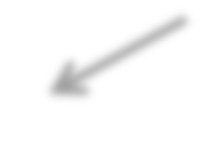 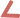 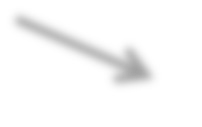 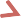 OLAY ANIKrize müdahale ekibi acil toplanır.	lgili kurumlara (sa lık, itfaiye ve emniyet) haber verilir.Fiziksel önlemler alınır.Gerekli durumlarda ilkyardım çalı maları yapılır.Kriz durumu ile ilgili bilgi aktarım formu hazırlanır.Okul müdürlü ü tarafındanlçe Milli E itim Müdürlü üne ve Rehberlik Ara tırma Merkezine haber verilir.Yapılan çalı malar de erlendirilir. Gerekli durumlarda yeniden planlama yapılır.OLAY SONRASIDurum değerlendirme toplantısı yapılır. Okulda yapılacak çalışmalar planlanır.İzleme ve değerlendirme çalışmaları yapılır.Gerçekleştirilen çalışmaların takibi yapılır.İHMAL VE İSTİSMAR VAKALARINDA DİKKAT EDİLECEK NOKTALARAile içi istismar vakaları haricinde adli bildirim yapılacağına dair aileye bilgi verilir, ailenin onayı aranmaz. İstismar aile içinde gerçekleşti ise çocuğa yanında kimin olmasını istediği sorulur. Çocuğun tercih ettiği kişiye bilgi verilerek, süreçte yanında olması sağlanır.Adli süreçte bildirimin bağlı bulunduğu karakola yapılacağı ancak, çocuğun ifadesinin karakolda alınmayacağı, ifadenin Çocuk İzlem Merkezinde (ÇİM) alınacağı bilgisi aileye verilir. ÇİM’in olmadığı yerlerde çocuğun ifadesi uzman (psikolog, psikolojik danışman, sosyal hizmet uzmanı) eşliğinde alınır.İstismar vakalarında öğrenci bilgilendirmesi rehber öğretmen tarafından yüz yüze yapılır.Bilgilendirme sırasında gizlilik esastır. Olay ve içerik hakkında konuşulmaz, kişilerin ismi, sınıfı kesinlikle kullanılmaz.Tüm yazılı bildirimler elden ve kapalı zarf içerisinde gizli ibaresi ile yapılır.Planlanan çalışmalar öncelikle olaydan etkilenen kişi/grup ve sınıflarla yapılır. Diğer öğrencilerle yapılacak çalışmalar rehberlik çalışmalarının içinde planlanır.Sınıflarda rehberlik etkinlikleri (kişisel sınırları koruma, hayır diyebilme etkinlikleri gibi) üzerinden çalışmalar yapılır. Etkinlikler sınıf ve yaş düzeyine uygun olarak seçilir.Öğrencilerden, velilerden ve diğer kişilerden olayla ilgili sorular ve yorumlar gelmesi halinde gizliliğin önemi vurgulanır. Yapılacak konuşmaların ve yorumların kişi/kişilere zarar verebileceği ve adli süreç devam ettiği için suç olabileceği uygun bir biçimde ifade edilir.Fiili livata gerçekleşmiş veya girişim düzeyinde kalmışsa maddi delillerin kaybolmaması açısından ilk 72 saat önemlidir. Bu süre zarfında banyo yapılmaması, kıyafetlerin yıkanmaması/yok edilmemesi gerektiği bilgisi verilir.İNTİHAR VAKALARINDA DİKKAT EDİLECEK NOKTALAROkul içinde tamamlanmış intihar vakalarında emniyet ve sağlık birimleri gelene kadar olay yerine ve kişiye hiçbir müdahale yapılmaz.Vakalarda ölüm nedeninin intihar olduğunun doğrulanması beklenmeli, ölümün bir intihar olduğu resmi olarak açıklanmadan ölüm şeklinden intihar olarak söz edilmemelidir.Haberlerin ilk saatlerde tek kaynaktan verilmesi sağlanmalıdır.Ölümle ilgili bilgiler paylaşılırken, intihar yöntemi hakkındaki ayrıntıları açıklamaktan kaçınılmalıdır.Olayın ve kişilerin kahramanlaştırılmamasına özen gösterilmelidir.Ölümü yüceltecek ya da övecek yaklaşımlardan uzak durulmalıdır.Cenazeye gitmek isteyen veya ritüellere katılmak isteyen öğrenciler ailelerinin bilgisi dahilinde gidebilir. Ancak okul tarafından özel teşvik edici bir düzenleme yapmaktan kaçınılmalıdır (öğrenci servisi ayarlama, organizasyon yapma vb.).İntihar vakalarında okul tarafından resmi tören yapılması, anı defteri, anı köşesi ve yaka kartı hazırlanması önerilmez. Öğrencilerin yoğun talebi olursa, sadece intihar eden öğrencinin sınıfında bir günlüğüne öğrencinin sırası boşaltılarak çiçek konulmasına izin verilebilir. Anma amaçlı yapılan bu faaliyetlerin sınıf dışına yayılması engellenmelidir.Öğretmenler kendi duygularını yorum yapmadan, ölüm şeklini övmeden, yargılamadan paylaşabilir. Öğrencilerin de duygularını sözel olarak, yazarak veya çizerek ifade etmelerine izin verilebilir. Veda çalışması sonlandırıldıktan sonra sınıftaki çiçekler öğrencilere bilgi verilerek kaldırılır, yazı ve çizimlerle birlikte ölen öğrencinin ailesine teslim edilir.İntiharın öğrenciler üzerindeki etkisi gözlemlenerek/değerlendirilerek etkilenmiş olan öğrenciler rehberlik servisine yönlendirilmelidir.ÖĞRETMENLERE ÖNERİLERÇocuklara yönelik çalışmalardaÖğrencilerle, yaşanan olayın etkilerini azaltmaya yönelik çalışmalar yapılırken; a- Kendilerinde veya arkadaşlarında görülebilecek tepkiler hakkında bilgi verilir.Öğrencilerin duygu ve düşüncelerini ifade etmelerine izin verilir: Öğretmenler, öğrencilerin duygularını sözel olarak, yazarak veya çizerek ifade etmelerine imkan sağlar. Bu tür etkinlikleri başlatmak için, örneğin bir kayıp durumunda aşağıdakilere benzer sorular sorulabilir;Haberi duyduğunuzda ne hissettiniz?Şu anda neler hissediyorsunuz?Kaybettiğiniz arkadaşınızın (öğretmeninizin) ailesinden biri olsaydınız ne yapılmasını isterdiniz?Daha önce benzer bir durum yaşayanlar nasıl başa çıktıklarını bizimle paylaşabilirler mi?Bu üzücü olayı atlatmak konusunda birbirinize nasıl destek ya da yardımcı olabilirsiniz?Grup tartışmaları sırasında öğrencilerin olumlu ya da olumsuz duygu ve düşüncelerini açıklamaları desteklenmeli, “Böyle düşünmemelisin”, ”güçlü olmalısın” gibi ifadeler kullanılmamalı, ”herkes, daima, asla” gibi genellemelerden kaçınılmalıdır.Öğrencilere gelişimsel düzeylerine göre açıklamalar yapılmalıdır. Karmaşık ve detaylı açıklamalar yerine, zihinlerini karıştırmayacak sade ve doğrudan açıklamalar yapmak uygun olacaktır. Her öğrencinin duyguları ve tepkileri farklı olabilir. Bu nedenle bu farklı tepkilerin doğal olarak kabul edilmesi gerekir. Ancak bu tepkilerin yoğunluğu ve süresine dikkat edilerek psikolojik yardıma ihtiyacı olanlar belirlenmelidir.Küçük yaştakilere yapılan açıklamalarda genellemelerden kaçınılmalıdır. Örneğin bir yakın kaybı söz konusu ise; “Hastaneye kaldırıldı, öldü”, “hastalandı öldü “ gibi ifadeler hastaneye gitmenin ya da hastalanmanın ölümle sonuçlanacağı gibi bir inancın oluşmasına yol açabilir.Herkesin zorlu yaşam olaylarıyla karşılaşabileceği, bu durumlar karşısında gösterilen tepkilerin normal olduğu, bu süreçte yalnız olmadıkları ve arkadaşlarından,öğretmenlerinden ve yakınlarından her zaman destek alabilecekleri bilgisi öğrencilere verilir.Velilere yönelik bilgilendirmelerdeZorlu yaşam olayları karşısında gösterilen tepkiler hakkında bilgi verilir. Çocuklara destek olurken aşağıdaki hususlara dikkat etmeleri önerilir.Çocuğunuzla olay hakkında konuşun. Sorduğu sorulara, anlayabileceği düzeyde, sade ve doğrudan açıklamalarla cevap verin.Duygularını ifade etmesine, üzüntüsünü yaşamasına, endişelerini dile getirmesine izin verin.Çocuğunuzun, bir süre sonra duygularının normale döneceğine ve günlük yaşamının eskisi gibi devam edeceğine inanmasını sağlayın. Bu inancını sıklıkla pekiştirin.Çocuğunuza sarılın, onu kucaklayın. Buna her zamankinden daha fazla ihtiyaç duyacaktır.Çocuğunuzla birlikte olmak için daha fazla zaman ayırın.Fiziksel etkinlik gerektiren oyunlara yöneltin, çünkü fiziksel etkinlik ve oyun gerilim ve kaygıyı azaltacaktır.Çocuğunuzun öğretmeni ile iletişime geçin, olay sonrası sınıfta yaşayabileceği problemlerin çözümünde işbirliği önerin.Okulun rehber öğretmeni ile konuşarak çocukların zorlu yaşam olayları karşısında gösterebileceği tepkileri hakkında daha fazla bilgi alın.EK 1MALAZGİRT  KAYMAKAMLIĞI…….OKULU MÜDÜRLÜĞÜOKUL PSİKOSOSYAL KORUMA ÖNLEME ve KRİZE MÜDAHALE EKİBİ BİLGİ AKTARIMI FORMU(Okul Psikososyal Koruma Önleme Ve Krize Müdahale Ekibi tarafından hazırlanarak,    yaşanan olaya ilişkinöğrenci, öğretmen veli ve diğer kişileri, olay hakkında bilgilendirmek amacıyla kullanılacaktır. Yapılacak açıklamalarda, bu durumdan etkilenen kişi ya da kişilerin adı, soyadı, yaşı, sınıfı, cinsiyeti vb. ile ilgili bilgiler kesinlikle verilmeyecektir.)…………………	tarihinde,	saat	……….’da,	(yer)’de………………………………………………………………………………………………………………………………………………………………………………………………………………………………………………………………………………………………………………………………………… (olay) meydana gelmiştir.Olayla ilgili ;Okulda Alınan Önlemler:İşbirliği Yapılan Kurumlar:Şu Anki Durum:“Olayla ilgili yeni bilgiler okul idaresi tarafından sizlere aktarılacaktır. Psikolojik destek ihtiyacınız olduğunda okulumuzun rehberlik servisine her zaman başvurabilirsiniz. “ (Bu kısımda, okulun özelliğine göre ortaya çıkacak bilgi ve yardım ihtiyacının karşılanması için görevlendirilen kişi/kişilerin isimleri yer alır.)……./……./…… Müdür (imza)EK 2İLÇE PSİKOSOSYAL KORUMA ÖNLEME VE KRİZE MÜDAHALE EKİBİNİ BİLGİLENDİRME FORMU(Okul/Kurum tarafından detaylı bir şekilde doldurulacaktır.)………./……./…… OKUL MÜDÜRÜEK 3MÜDAHALE SÜRECİNDE UYGULANAN PROGRAMA İLİŞKİN DEĞERLENDİRME FORMU-1(Okul Psikososyal Koruma Önleme ve Krize Müdahale Ekibi tarafından doldurulacaktır.)…… /……./…… Okul MüdürüİmzaEK 4MÜDAHALE SÜRECİNDE UYGULANAN PROGRAMA İLİŞKİN DEĞERLENDİRME FORMU-2(Programı uygulayan İlçe Psikososyal Koruma Önleme ve Krize Müdahale Ekibi üyeleri tarafından doldurulup imzalanarak bir örneği okula verilecektir.)EK 5MÜDAHALE SÜRECİNDE UYGULANAN PROGRAMA İLİŞKİN İZLEME FORMU(Okul Psikososyal Koruma Önleme ve Krize Müdahale Ekibi tarafından doldurularak bir örneği İlçe Psikososyal Koruma Önleme ve Krize Müdahale Ekibi’ne iletilecektir.)………./……./…… Okul Müdürü İmzaEK-6EK-7EK-8EK-9EK-10Okul Adı, Adresi ve TelefonuOkul Müdürünün Adı SoyadıMüdahale Eden Ekip ÜyeleriKrize Yol Açan Olayla İlgili Bilgi (Yeri, Saati, Nasıl Geliştiği)Okul Psikososyal Koruma Önleme ve Krize Müdahale Ekibinin İlk Çalışmaları( ) İlçe MEM’e bilgi verilmesi ( ) RAM’a bilgi verilmesi( ) Görev dağılımının yapılması( ) Öğretmenlerin bilgilendirilmesi ( ) Velilerin bilgilendirilmesi( ) Öğrencilerin bilgilendirilmesi( ) Gerekli ilkyardım müdahalesinin yapılması ( ) Gerekli güvenlik önlemlerinin alınması( ) Gerekli hallerde sağlık ve güvenlik ekipleriyle iletişime geçilmesi( ) Psikolojik ilkyardım desteğinin sağlanması ( ) Diğer …....İşbirliği Yapılan KurumlarRehberlik Servisi Tarafından Müdahale Edilen Birey, Grup ya da Sınıflar ve Müdahale TürüOKUL PSİKOSOSYAL KORUMA ÖNLEME VE KRİZE MÜDAHALE EKİBİ’NİN MÜDAHALE SONRASI DURUM DEĞERLENDİRMESİOKUL PSİKOSOSYAL KORUMA ÖNLEME VE KRİZE MÜDAHALE EKİBİ’NİN MÜDAHALE SONRASI DURUM DEĞERLENDİRMESİOkul Tarafından Yapılması Planlanan Çalışmalarİlçe Psikososyal Koruma Önleme ve Krize Müdahale Ekibinden BeklentilerMÜDAHALE EKİBİNCE UYGULANAN PROGRAMINMÜDAHALE EKİBİNCE UYGULANAN PROGRAMINUygulanan ÇalışmalarUygulandığı TarihUygulayıcıUygulamaya Katılan Öğretmen SayısıUygulamaya Katılan Öğrenci SayısıUygulamaya Katılan Veli SayısıMüdahale Çalışmaları İle İlgili SınıfRehber Öğretmeninin/Öğretmenlerinin GörüşleriMüdahale Çalışmaları İle İlgili Rehberlik ve Psikolojik Danışma Servisinin GörüşleriMüdahale Çalışmaları İle İlgili Okul Müdürünün GörüşleriOkulun Adı, Adresi, TelMüdür AdıMÜDAHALE GEREKTİREN OLAYINMÜDAHALE GEREKTİREN OLAYINTarih ve SaatiYeriİçeriğiOlaydan Etkilenen KişilerProgramı Uygulayan Ekip ÜyeleriUygulanan ÇalışmalarUygulama TarihiUygulamaya Katılan Öğrenci SayısıUygulamaya Katılan Öğretmen SayısıUygulamaya Katılan Veli SayısıUygulayıcının Uygulama ve Uygulama Yapılan Okulla İlgili GörüşleriUygulayıcının Bundan Sonra Yapılacak Çalışmalarla İlgili Görüşleriİzleme Formunun Doldurulduğu TarihOkulun Adı, Adresi ve TelefonuOlayın Zaman, Yer ve İçerik Bilgileriİzleme Sürecinde Yapılan ÇalışmalarOlayla İlgili Kişiler Okul Ortamında mı?Evet ise Şu Anki Durumlarıİlçe Psikososyal Koruma Önleme ve Krize Müdahale Ekibi Raporunda Yer Alan Öneriler Doğrultusunda Yapılan ÇalışmalarOkul Dışından Yardım Alınan Kurumlar Varsa Bu Kurumların Görüşü ve Raporlarının Özeti(Raporun bir örneğini ekleyiniz)KRİZE MÜDAHALE KONTROL LİSTESİKRİZE MÜDAHALE KONTROL LİSTESİKRİZE MÜDAHALE KONTROL LİSTESİKRİZE MÜDAHALE KONTROL LİSTESİKRİZE MÜDAHALE KONTROL LİSTESİKRİZE MÜDAHALE KONTROL LİSTESİKRİZE MÜDAHALE KONTROL LİSTESİYapıldıYapılmadıYapılacak İşlerSorumlularYapılacak İşlerin BasamaklarıHedef Kitle1Psikososyal Koruma Önleme ve Krize Müdahale Ekibi toplandı.Psikososyal Koruma Önleme ve Krize Müdahale EkibiAlınacak önlemler ve kimlerin hangi görevleri yapacağı olayın niteliğine göre kararlaştırılır.2İlgili kurumlara (sağlık, itfaiye, emniyet) haber verildi.Psikososyal Koruma Önleme ve Krize Müdahale Ekibiİhtiyaç halinde önceden belirlenmiş olan, emniyet, itfaiye ve sağlık personeli ile irtibata geçilerek, gereken destek alınır.3Fiziksel önlemler alındıPsikososyal Koruma Önleme ve Krize Müdahale EkibiTahliye gereken durumlarda okulun boşaltılması, karmaşa olmaması için okula giriş-çıkışların kontrol altına alınması sağlanır.İhtiyaç halinde öğrenciler sınıflarda ya da güvenli ortamlarda kontrol altına alınır.4Gerekli durumlarda ilkyardım çalışmaları yapıldı.Psikososyal Koruma Önleme ve Krize Müdahale Ekibiİhtiyaç halinde ilkyardım müdahalesi “temel ilk yardım becerisi eğitimi” olan ekip üyeleri tarafından yapılır.5Kriz durumu ile ilgili bilgi aktarım formu hazırlandı.Psikososyal Koruma Önleme ve Krize Müdahale EkibiBilgi aktarım formunun yoruma açık olmamasına, anlaşılır, doğru ve net bir biçimde hazırlanmasına dikkat edilir. Ekle form Bilgilendirme yüz yüze yapılır. Gerekli durumlarda öğretmen, öğrenci ve velilere yönelik uygun bir dille farklı bilgilendirme yapılabilir.6Okul müdürlüğü tarafından İlçe Milli Eğitim Müdürlüğüne ve Rehberlik Araştırma Merkezine haber verildi.Psikososyal Koruma Önleme ve Krize Müdahale EkibiOkul Psikososyal Koruma Önleme ve Krize Müdahale Ekibi tarafından müdahale sürecinde uygulanan programa ilişkin “Değerlendirme Formu-1” Okul Müdürü tarafından doldurulur İlçe Milli Eğitim müdürlüğüne gönderilir.Rehberlik Araştırma Merkezine bilgi verilir.Okul Psikososyal Koruma Önleme ve Krize Müdahale Ekibi yaşanan olaydan doğrudan etkilenmişse ilçe Psikososyal Koruma Önleme ve Krize Müdahale Ekibinden destek ister.7Yapılan çalışmalardeğerlendirildi. Gerekli durumlarda yeniden planlama yapıldı.Psikososyal Koruma Önleme ve Krize Müdahale EkibiÇalışma yapılan her günün sonunda Okul Krize Müdahale Ekibi (sürece dâhil olmuşsa ilçe krize müdahale ekibi ile birlikte)toplanır.Güncel bilgiler doğrultusunda yapılan çalışmalar değerlendirilerek tutanak altına alınır.Olay anı müdahale kontrol listesi gözden geçirilir.Bir sonraki gün olayın niteliği doğrultusunda yapılacak çalışmaların görüşülerek genel çerçevenin çizilmesi (bilgi ekle) Yapılan değerlendirmeler sonucunda İlçe Psikososyal Koruma Önleme ve Krize Müdahale Ekibinden ihtiyaç varsa destek alınır. İhtiyaç yoksa bilgi verilir.8Durum değerlendirme toplantısı yapılır. Okulda yapılacak çalışmalar planlandı.Psikososyal Koruma Önleme ve Krize Müdahale EkibiGüncel bilgiler paylaşılır (Veli, öğretmen, öğrenci ve okul personeli).Gün içerisinde sınıf ve okul ortamında gözlem yapılarak desteğe ihtiyacı olduğu düşünülen öğrenciler belirlenerek rehberlik servisine yönlendirilir.İhtiyaçlar ve yapılacak çalışmalar belirlenir. Bu çalışmalara ilişkin destek ihtiyacı varsa ilgili kurum ve kuruluşlarla irtibata geçilir.Okulda yapılabilecek psikososyal müdahale çalışmaları(Psikoeğitim, Debrifing, Grupla Psikolojik Danışma, Bireysel Psikolojik Danışma, Bilgilendirme-bu çalışmalar, konu ile ilgili eğitim almış kişilerce yapılmalıdır) (Öğrenci, Öğretmen, veli ve okul personeli).İhtiyaç duyulan yönlendirmeler (rehberlik servisine, psikolojik destek amaçlı uzmana ya da hastaneye, adli makamlara ve Aile ve Sosyal Politikalar İl Müdürlüğüne) yapılır.9İzleme ve değerlendirme çalışmaları yapıldı.Rehberlik ServisiDeğerlendirme sürecinde alınan kararlar gözden geçirilir. Yönlendirme yapıldıysa takibi yapılır.Normalleşme sürecinin takibi yapılır.10Gerçekleştirilen çalışmaların takibi yapıldı.Müdahale sürecinde uygulanan programa ilişkin İzleme Formu (EK5) olayı izleyen 1., 3., 6. ayların sonunda doldurulur ve İlçe Psikososyal Koruma Önleme ve Krize Müdahale Ekibine iletilir.İzleme ve değerlendirme çalışmaları sonucunda İlçe Psikososyal Koruma Önleme ve Krize Müdahale Ekibinden ihtiyaç varsadestek alınır.KRİZE MÜDAHALE KONTROL LİSTESİ (İHMAL VE İSTİSMAR)KRİZE MÜDAHALE KONTROL LİSTESİ (İHMAL VE İSTİSMAR)KRİZE MÜDAHALE KONTROL LİSTESİ (İHMAL VE İSTİSMAR)KRİZE MÜDAHALE KONTROL LİSTESİ (İHMAL VE İSTİSMAR)KRİZE MÜDAHALE KONTROL LİSTESİ (İHMAL VE İSTİSMAR)KRİZE MÜDAHALE KONTROL LİSTESİ (İHMAL VE İSTİSMAR)KRİZE MÜDAHALE KONTROL LİSTESİ (İHMAL VE İSTİSMAR)YapıldıYapılmadıYapılacak İşlerSorumlularYapılacak İşlerin BasamaklarıHedef Kitle1Krize müdahale çalışmaları başlatılır.Okul Yönetimiİhmal ve istismar vakalarında süreç okul idaresi ve rehberlik servisi tarafından yürütülür. Bu tür vakalarda olaya ilişkin bilgilerin yayılmamasına azami özen gösterilir.Ancak durum okulun genelini etkileyecek bir hal aldıysa, okul genelinde bir kaygı ve huzursuzluğa sebep olduysa, basınasızmışsa, ailelerden tepkiler gelmeye başlamışsa ekip toplanarak olay anına ilişkin çalışmaları planlar.2Beyanlar tutanak haline getirilir.Çocuğun beyanı esas kabul edilerek doğruluğu sorgulanmadan süreç yürütülür. Görüşme esnasında kişisel merak soruları sorulmaz, detaylar irdelenmez, duygusal ve tepkisel ifadelergösterilmez.3İlgili birimlere haber verilir.Okul YönetimiAdli ve kolluk kuvvetlerine (bağlı bulunduğu karakol) ivedi bir şekilde yüz yüze ya da telefon yoluyla bilgilendirme yapılır (TCK279. madde).Bildirim sürecinde ailenin onayı aranmaz.Tüm yazılı bildirimler elden ve gizli ibaresi ile yapılır.4Fiziksel önlemler alınır.Okul YönetimiFiziksel önlem alınmasına gerek varsa öğrenci/öğrenciler güvenli bir yere alınır.Olaya karışan kişiler, olayın içeriğine göre ayrı yerlerde tutularak, yaşanabilecek mağduriyetler engellenir.Öğrenci5Kriz durumu ile ilgili bilgilendirme çalışması yapılır.Rehberlik ServisiEğer olay okul genelinde duyulduysa ortaya çıkabilecek söylentileri, dedikoduları engellemek için bilgilendirme çalışması yapılır. Bilgilendirmenin ne şekilde ve ne düzeyde yapılacağıbelirlenir. (BKZ. BİLGİLENDİRME ÇALIŞMASI)Öğretmen Öğrenci Veli6Okul müdürlüğü tarafındanİlçe Milli Eğitim Müdürlüğüne ve Rehberlik Araştırma Merkezine bilgi verilir.Okul YönetimiTüm yazılı bildirimler elden ve gizli ibaresi ile yapılır.İhtiyaç varsa İlçe Psikososyal Koruma Önleme ve Krize Müdahale Ekibinden destek alınır.7Yapılan çalışmalar değerlendirilir. Gerekli durumlarda yeniden planlama yapılır.Okul Yönetimi Rehberlik ServisiOkul idaresi rehberlik servisi ile toplantı yapar. Yapılan çalışmaların raporu hazırlanır.8İzleme ve değerlendirme çalışmaları yapılır.Rehberlik ServisiAileden çocukla ilgili bilgi alınarak süreç takip edilir.KRİZE MÜDAHALE KONTROL LİSTESİ (İNTİHAR)KRİZE MÜDAHALE KONTROL LİSTESİ (İNTİHAR)KRİZE MÜDAHALE KONTROL LİSTESİ (İNTİHAR)KRİZE MÜDAHALE KONTROL LİSTESİ (İNTİHAR)KRİZE MÜDAHALE KONTROL LİSTESİ (İNTİHAR)KRİZE MÜDAHALE KONTROL LİSTESİ (İNTİHAR)KRİZE MÜDAHALE KONTROL LİSTESİ (İNTİHAR)KRİZE MÜDAHALE KONTROL LİSTESİ (İNTİHAR)YapıldıYapılmadıYapılacak İşlerSorumlularYapılacak İşlerin Basamakları(Okul içinde gerçekleşen intihar vakası)Yapılacak İşlerin Basamakları(Okul dışında gerçekleşen intihar vakası)Hedef Kitle1Fiziksel önlemler alınır.Okul Yönetimi Okul PsikososyalKoruma Önleme ve Krize Müdahale EkibiOlayın yaşandığı yeri gören sınıflardan öğrencilerin farklı bir yere alınması.Okul bahçesinin boşaltılarak öğrencilerin uygun ortamlara/sınıflara alınması.Tahliye gereken durumlarda okulunboşaltılması, karmaşa olmaması için okulagiriş-çıkışların kontrol altına alınması sağlanır.Öğrenci2İlgili sağlık, itfaiye ve emniyet birimlerine haber verilir.Okul Psikososyal Koruma Önleme ve Krize Müdahale Ekibi görevli üyesiOkul YönetimiÖnceden belirlenmiş olan, emniyet, itfaiye ve sağlık personeli ile irtibata geçilerek, gereken destek alınır.3Okul Psikososyal Koruma Önleme ve Krize Müdahale Ekibi toplandı.Okul Yönetimi Okul PsikososyalKoruma Önleme ve Krize Müdahale EkibiAlınacak önlemler ve kimlerin hangi görevleri yapacağı kararlaştırılır.Okul Psikososyal Koruma Önleme ve Krize Müdahale Ekibi yaşanan olaydan krizi yönetemeyecek düzeyde etkilenmişse ilçe Psikososyal Koruma Önleme ve Krize Müdahale Ekibinden destek ister.Alınacak önlemler ve kimlerin hangi görevleri yapacağı kararlaştırılır.4Kriz durumu ile ilgili bilgi aktarım formu hazırlanırOkul Yönetimi Okul PsikososyalKoruma Önleme ve Krize Müdahale EkibiBilgi aktarım formunun yoruma açık olmamasına, anlaşılır, doğru ve net bir biçimde hazırlanmasına dikkat edilir.Bilgi aktarım formunun yoruma açık olmamasına, anlaşılır, doğru ve net bir biçimde hazırlanmasına dikkat edilir.5Kriz durumu ile ilgili bilgilendirmeçalışması yapılır.Okul Yönetimi Rehberlik Servisi ÖğretmenlerHazırlanan "Bilgi Aktarımı Formunun" içeriği öğretmenlerle paylaşılır. Çoğaltılaraköğretmenlere verilir ve sınıflarda yapacakları açıklamaları bu formdaki ifadeleri kullanarak yapmaları istenir. Bilgilendirme yüz yüze yapılır.Veli bilgilendirmesi okul idaresi tarafından aynı form kullanılarak yapılır.Hazırlanan "Bilgi Aktarımı Formunun" içeriği öğretmenlerle paylaşılır. Çoğaltılaraköğretmenlere verilir ve sınıflarda yapacakları açıklamaları bu formdaki ifadeleri kullanarak yapmaları istenir. Bilgilendirme yüz yüze yapılır.Veli bilgilendirmesi okul idaresi tarafından aynı form kullanılarak yapılır.Öğretmen Öğrenci Veli6Okul müdürlüğü tarafındanİlçe Milli Eğitim Müdürlüğüne ve Rehberlik Araştırma Merkezinebilgi verilir.Okul YönetimiBildirimler yapılır.Bildirimler yapılır.7Okul PsikososyalKoruma Önleme ve Krize Müdahale Ekibi gün sonunda toplantı yapar.Okul Yönetimi Okul PsikososyalKoruma Önleme ve Krize Müdahale Ekibi“Değerlendirme Formu-1” Okul Müdürü tarafından doldurulur. İlçe Milli Eğitim müdürlüğüne gönderilir.Yapılan çalışmaların raporu hazırlanır.“Değerlendirme Formu-1” Okul Müdürü tarafından doldurulur.İlçe Milli Eğitim müdürlüğüne gönderilir.Yapılan çalışmaların raporu hazırlanır.8Okul ortamıdeğerlendirilerek yeniden planlama yapılır.Okul Yönetimi Okul PsikososyalKoruma Önleme ve Krize Müdahale EkibiGüncel bilgiler paylaşılır (Veli, öğretmen, öğrenci ve okul personeli).Gün içerisinde sınıf ve okul ortamında gözlem yapılarak desteğe ihtiyacı olduğu düşünülen öğrenciler belirlenir ve rehberlik servisine yönlendirilir.İhtiyaçlar ve yapılacak çalışmalar belirlenir. Bu çalışmalara ilişkin destek ihtiyacı varsa ilgili kurum ve kuruluşlarla irtibata geçilir. Okulda yapılabilecek psikososyal müdahale çalışmaları planlanır.İhtiyaç duyulan yönlendirmeler (rehberlik servisine, psikolojik destek amaçlı uzmana ya da hastaneye, adli makamlara ve Aile ve Sosyal Politikalar İl Müdürlüğüne) yapılır.Güncel bilgiler paylaşılır (Veli, öğretmen, öğrenci ve okul personeli).Gün içerisinde sınıf ve okul ortamında gözlem yapılarak desteğe ihtiyacı olduğudüşünülen öğrenciler belirlenir ve rehberlik servisine yönlendirilir.İhtiyaçlar ve yapılacak çalışmalar belirlenir. Bu çalışmalara ilişkin destek ihtiyacı varsa ilgili kurum ve kuruluşlarla irtibata geçilir.Okulda yapılabilecek psikososyal müdahale çalışmaları planlanır. İhtiyaç duyulan yönlendirmeler (rehberlik servisine, psikolojik destek amaçlı uzmana ya da hastaneye, adli makamlara ve Aile ve Sosyal Politikalar İlMüdürlüğüne) yapılır.Öğretmen Öğrenci Veli9İzleme vedeğerlendirme çalışmaları yapılır.Okul Yönetimi Okul PsikososyalKoruma Önleme ve Krize Müdahale EkibiDeğerlendirme sürecinde alınan kararlar gözden geçirilir.Yönlendirme yapıldıysa takibi yapılır. Normalleşme sürecinin takibi yapılır.Değerlendirme sürecinde alınan kararlar gözden geçirilir.Yönlendirme yapıldıysa takibi yapılır.Normalleşme sürecinin takibi yapılır.Öğretmen Öğrenci Veli10Gerçekleştirilen çalışmaların takibi yapıldı.Müdahale sürecinde uygulanan programa ilişkin İzleme Formu (EK5) olayı izleyen 1., 3., 6. ayların sonunda doldurulur ve İlçe Psikososyal Koruma Önleme ve Krize Müdahale Ekibine iletilir.İzleme ve değerlendirme çalışmaları sonucunda İlçe Psikososyal Koruma Önleme ve Krize Müdahale Ekibinden ihtiyaç varsadestek alınır.YAŞANAN KRİZ SONRASI OKULDA OKUL PSİKOSOSYAL KORUMA ÖNLEME VE KRİZE MÜDAHALE EKİBİNİN YAPACAĞI ÇALIŞMALARYAŞANAN KRİZ SONRASI OKULDA OKUL PSİKOSOSYAL KORUMA ÖNLEME VE KRİZE MÜDAHALE EKİBİNİN YAPACAĞI ÇALIŞMALARYAŞANAN KRİZ SONRASI OKULDA OKUL PSİKOSOSYAL KORUMA ÖNLEME VE KRİZE MÜDAHALE EKİBİNİN YAPACAĞI ÇALIŞMALARYAŞANAN KRİZ SONRASI OKULDA OKUL PSİKOSOSYAL KORUMA ÖNLEME VE KRİZE MÜDAHALE EKİBİNİN YAPACAĞI ÇALIŞMALARYAŞANAN KRİZ SONRASI OKULDA OKUL PSİKOSOSYAL KORUMA ÖNLEME VE KRİZE MÜDAHALE EKİBİNİN YAPACAĞI ÇALIŞMALARYAŞANAN KRİZ SONRASI OKULDA OKUL PSİKOSOSYAL KORUMA ÖNLEME VE KRİZE MÜDAHALE EKİBİNİN YAPACAĞI ÇALIŞMALARYapılacak İşlerSorumlularYapılacak İşlerin BasamaklarıTAKİPTAKİPOkulda yaşanan kriz sonrasında Okul Psikososyal Koruma Önleme ve Krize Müdahale Ekibi değerlendirme toplantısı yapar.Okul Psikososyal Koruma Önleme ve Krize Müdahale EkibiOkul Psikososyal Koruma Önleme ve Krize Müdahale Ekibi ToplandıEVETHAYIROkulda yaşanan kriz sonrasında Okul Psikososyal Koruma Önleme ve Krize Müdahale Ekibi değerlendirme toplantısı yapar.Okul Psikososyal Koruma Önleme ve Krize Müdahale EkibiOkul Psikososyal Koruma Önleme ve Krize Müdahale Ekibi kriz sonrası değerlendirmeyaptıEVETHAYIROkulda yaşanan kriz sonrasında Okul Psikososyal Koruma Önleme ve Krize Müdahale Ekibi değerlendirme toplantısı yapar.Okul Psikososyal Koruma Önleme ve Krize Müdahale EkibiYapılan değerlendirmeler tutanak haline getirildi.EVETHAYIRYapılan değerlendirme sonucunda yapılması gerekenlerin belirlenmesiOkul Psikososyal Koruma Önleme ve Krize Müdahale EkibiBilgilendirme ihtiyacı var mı ? Ne şekilde ve ne düzeyde?ÖğretmenlerEVETHAYIRYapılan değerlendirme sonucunda yapılması gerekenlerin belirlenmesiOkul Psikososyal Koruma Önleme ve Krize Müdahale EkibiBilgilendirme ihtiyacı var mı ? Ne şekilde ve ne düzeyde?VeliEVETHAYIRYapılan değerlendirme sonucunda yapılması gerekenlerin belirlenmesiOkul Psikososyal Koruma Önleme ve Krize Müdahale EkibiBilgilendirme ihtiyacı var mı ? Ne şekilde ve ne düzeyde?ÖğrencilerEVETHAYIRYapılan değerlendirme sonucunda yapılması gerekenlerin belirlenmesiOkul Psikososyal Koruma Önleme ve Krize Müdahale EkibiBilgilendirme ihtiyacı var mı ? Ne şekilde ve ne düzeyde?Okul PersoneliEVETHAYIRYapılan değerlendirme sonucunda yapılması gerekenlerin belirlenmesiOkul Psikososyal Koruma Önleme ve Krize Müdahale EkibiNormalleştirme sürecine ilişkin çalışmalara ihtiyaç var mı?ÖğretmenlerEVETHAYIRYapılan değerlendirme sonucunda yapılması gerekenlerin belirlenmesiOkul Psikososyal Koruma Önleme ve Krize Müdahale EkibiNormalleştirme sürecine ilişkin çalışmalara ihtiyaç var mı?VeliEVETHAYIRYapılan değerlendirme sonucunda yapılması gerekenlerin belirlenmesiOkul Psikososyal Koruma Önleme ve Krize Müdahale EkibiNormalleştirme sürecine ilişkin çalışmalara ihtiyaç var mı?ÖğrencilerEVETHAYIRYapılan değerlendirme sonucunda yapılması gerekenlerin belirlenmesiOkul Psikososyal Koruma Önleme ve Krize Müdahale EkibiNormalleştirme sürecine ilişkin çalışmalara ihtiyaç var mı?Okul PersoneliEVETHAYIRYapılan değerlendirme sonucunda yapılması gerekenlerin belirlenmesiOkul Psikososyal Koruma Önleme ve Krize Müdahale Ekibiİhtiyaç duyulan yönlendirmelerin yapılmasıRehberlik ServisineEVETHAYIRYapılan değerlendirme sonucunda yapılması gerekenlerin belirlenmesiOkul Psikososyal Koruma Önleme ve Krize Müdahale Ekibiİhtiyaç duyulan yönlendirmelerin yapılmasıPsikolojik destek amaçlı Hastane/UzmanaEVETHAYIRYapılan değerlendirme sonucunda yapılması gerekenlerin belirlenmesiOkul Psikososyal Koruma Önleme ve Krize Müdahale Ekibiİhtiyaç duyulan yönlendirmelerin yapılmasıAdli MakamlaraEVETHAYIRYapılan değerlendirme sonucunda yapılması gerekenlerin belirlenmesiOkul Psikososyal Koruma Önleme ve Krize Müdahale Ekibiİhtiyaç duyulan yönlendirmelerin yapılmasıSosyal HizmetlereEVETHAYIRYapılan değerlendirme sonucunda yapılması gerekenlerin belirlenmesiOkul Psikososyal Koruma Önleme ve Krize Müdahale EkibiYapılan izleme ve değerlendirme çalışmaları sonucunda İlçe Psikososyal Koruma Önleme ve Krize Müdahale  Ekibinin  desteğine ihtiyaç var mı? Sadece bilgi mi verilecek?İlçe Psikososyal Koruma Önleme ve Krize Müdahale Ekibinden destek istendi.EVETHAYIRYapılan değerlendirme sonucunda yapılması gerekenlerin belirlenmesiOkul Psikososyal Koruma Önleme ve Krize Müdahale EkibiYapılan izleme ve değerlendirme çalışmaları sonucunda İlçe Psikososyal Koruma Önleme ve Krize Müdahale  Ekibinin  desteğine ihtiyaç var mı? Sadece bilgi mi verilecek?Bilgi verildiEVETHAYIRİzleme ve değerlendirmeOkul Psikososyal Koruma Önleme ve Krize Müdahale EkibiDeğerlendirme çalışmasının planlanmasıDeğerlendirme sürecinde alınan kararların gözden geçirilmesiEVETHAYIRİzleme ve değerlendirmeOkul Psikososyal Koruma Önleme ve Krize Müdahale EkibiDeğerlendirme çalışmasının planlanmasıYönlendirme yapıldıysa takibiEVETHAYIRİzleme ve değerlendirmeOkul Psikososyal Koruma Önleme ve Krize Müdahale EkibiDeğerlendirme çalışmasının planlanmasıNormalleşme sürecinin takibiEVETHAYIRYAŞANAN KRİZ SONRASI OKULDA İLÇE PSİKOSOSYAL KORUMA ÖNLEME VE KRİZE MÜDAHALE EKİBİ TARAFINDAN YAPILACAK ÇALIŞMALARYAŞANAN KRİZ SONRASI OKULDA İLÇE PSİKOSOSYAL KORUMA ÖNLEME VE KRİZE MÜDAHALE EKİBİ TARAFINDAN YAPILACAK ÇALIŞMALARYAŞANAN KRİZ SONRASI OKULDA İLÇE PSİKOSOSYAL KORUMA ÖNLEME VE KRİZE MÜDAHALE EKİBİ TARAFINDAN YAPILACAK ÇALIŞMALARYAŞANAN KRİZ SONRASI OKULDA İLÇE PSİKOSOSYAL KORUMA ÖNLEME VE KRİZE MÜDAHALE EKİBİ TARAFINDAN YAPILACAK ÇALIŞMALARYAŞANAN KRİZ SONRASI OKULDA İLÇE PSİKOSOSYAL KORUMA ÖNLEME VE KRİZE MÜDAHALE EKİBİ TARAFINDAN YAPILACAK ÇALIŞMALARYAŞANAN KRİZ SONRASI OKULDA İLÇE PSİKOSOSYAL KORUMA ÖNLEME VE KRİZE MÜDAHALE EKİBİ TARAFINDAN YAPILACAK ÇALIŞMALARYAŞANAN KRİZ SONRASI OKULDA İLÇE PSİKOSOSYAL KORUMA ÖNLEME VE KRİZE MÜDAHALE EKİBİ TARAFINDAN YAPILACAK ÇALIŞMALARYapılacak İşlerSorumlularYapılacak İşlerin BasamaklarıKapsamTAKİPTAKİP1Kriz ile ilgili bilgi edinmek ve kriz sonrası yapılacak çalışmaları planlamak amacıyla RAM tarafından koordinatör ekip görevlendirilir.RAMOkul Psikososyal Koruma Önleme ve Krize Müdahale Ekibi ile işbirliği yapmak Krize ilişkin bilgi edinmek Süreci planlamakEVETHAYIR2Okulda krize ilişkin bilgi edinme toplantısı yapılarak krizin içeriği ile ilgili detaylı bilgi alınır.RAM'da görevli veya RAM tarafından görevlendirilen bir ekip üyesikoordinatörlüğünde, en az 2 üye.Toplantının kimlerle yapılacağına karar verir.Okul MüdürüEVETHAYIR2Okulda krize ilişkin bilgi edinme toplantısı yapılarak krizin içeriği ile ilgili detaylı bilgi alınır.RAM'da görevli veya RAM tarafından görevlendirilen bir ekip üyesikoordinatörlüğünde, en az 2 üye.Toplantının kimlerle yapılacağına karar verir.Okul Ekibinden bir üyeEVETHAYIR2Okulda krize ilişkin bilgi edinme toplantısı yapılarak krizin içeriği ile ilgili detaylı bilgi alınır.RAM'da görevli veya RAM tarafından görevlendirilen bir ekip üyesikoordinatörlüğünde, en az 2 üye.Toplantının kimlerle yapılacağına karar verir.Rehber ÖğretmenEVETHAYIR2Okulda krize ilişkin bilgi edinme toplantısı yapılarak krizin içeriği ile ilgili detaylı bilgi alınır.RAM'da görevli veya RAM tarafından görevlendirilen bir ekip üyesikoordinatörlüğünde, en az 2 üye.Toplantının kimlerle yapılacağına karar verir.Sınıf ÖğretmeniEVETHAYIR2Okulda krize ilişkin bilgi edinme toplantısı yapılarak krizin içeriği ile ilgili detaylı bilgi alınır.RAM'da görevli veya RAM tarafından görevlendirilen bir ekip üyesikoordinatörlüğünde, en az 2 üye.Toplantının kimlerle yapılacağına karar verir.Konuyla ilgili bilgi verebilecek kişi/kişilerEVETHAYIR2Okulda krize ilişkin bilgi edinme toplantısı yapılarak krizin içeriği ile ilgili detaylı bilgi alınır.RAM'da görevli veya RAM tarafından görevlendirilen bir ekip üyesikoordinatörlüğünde, en az 2 üye.Olay nerede oldu?Okul içindeEVETHAYIR2Okulda krize ilişkin bilgi edinme toplantısı yapılarak krizin içeriği ile ilgili detaylı bilgi alınır.RAM'da görevli veya RAM tarafından görevlendirilen bir ekip üyesikoordinatörlüğünde, en az 2 üye.Olay nerede oldu?Okul dışındaEVETHAYIR2Okulda krize ilişkin bilgi edinme toplantısı yapılarak krizin içeriği ile ilgili detaylı bilgi alınır.RAM'da görevli veya RAM tarafından görevlendirilen bir ekip üyesikoordinatörlüğünde, en az 2 üye.Ne zaman oldu?Ders saatleri içindeEVETHAYIR2Okulda krize ilişkin bilgi edinme toplantısı yapılarak krizin içeriği ile ilgili detaylı bilgi alınır.RAM'da görevli veya RAM tarafından görevlendirilen bir ekip üyesikoordinatörlüğünde, en az 2 üye.Ne zaman oldu?Ders saatleri dışındaEVETHAYIR2Okulda krize ilişkin bilgi edinme toplantısı yapılarak krizin içeriği ile ilgili detaylı bilgi alınır.RAM'da görevli veya RAM tarafından görevlendirilen bir ekip üyesikoordinatörlüğünde, en az 2 üye.Şahit olanlarla görüşme yapıldı mı?EVETHAYIR2Okulda krize ilişkin bilgi edinme toplantısı yapılarak krizin içeriği ile ilgili detaylı bilgi alınır.RAM'da görevli veya RAM tarafından görevlendirilen bir ekip üyesikoordinatörlüğünde, en az 2 üye.Kimler etkilendi ?ÖğrenciEVETHAYIR2Okulda krize ilişkin bilgi edinme toplantısı yapılarak krizin içeriği ile ilgili detaylı bilgi alınır.RAM'da görevli veya RAM tarafından görevlendirilen bir ekip üyesikoordinatörlüğünde, en az 2 üye.Kimler etkilendi ?Okul personeliEVETHAYIR2Okulda krize ilişkin bilgi edinme toplantısı yapılarak krizin içeriği ile ilgili detaylı bilgi alınır.RAM'da görevli veya RAM tarafından görevlendirilen bir ekip üyesikoordinatörlüğünde, en az 2 üye.Kimler etkilendi ?VeliEVETHAYIR2Okulda krize ilişkin bilgi edinme toplantısı yapılarak krizin içeriği ile ilgili detaylı bilgi alınır.RAM'da görevli veya RAM tarafından görevlendirilen bir ekip üyesikoordinatörlüğünde, en az 2 üye.Etkilenen grubun özellikleri değerlendirildi mi?Yaş grubuEVETHAYIR2Okulda krize ilişkin bilgi edinme toplantısı yapılarak krizin içeriği ile ilgili detaylı bilgi alınır.RAM'da görevli veya RAM tarafından görevlendirilen bir ekip üyesikoordinatörlüğünde, en az 2 üye.Etkilenen grubun özellikleri değerlendirildi mi?Etkilenen grubun büyüklüğüEVETHAYIR2Okulda krize ilişkin bilgi edinme toplantısı yapılarak krizin içeriği ile ilgili detaylı bilgi alınır.RAM'da görevli veya RAM tarafından görevlendirilen bir ekip üyesikoordinatörlüğünde, en az 2 üye.Etkilenen grubun özellikleri değerlendirildi mi?Okul dışına taşıyor mu?EVETHAYIR2Okulda krize ilişkin bilgi edinme toplantısı yapılarak krizin içeriği ile ilgili detaylı bilgi alınır.RAM'da görevli veya RAM tarafından görevlendirilen bir ekip üyesikoordinatörlüğünde, en az 2 üye.İlçe Psikososyal Koruma Önleme ve Krize Müdahale Ekibinin okulda çalışmayapmasına gerek var mı?EVETHAYIR3Planlamanın yapılmasıKoordinatör EkipÇalışılacak grubun belirlenmesiOkul temelliEVETHAYIR3Planlamanın yapılmasıKoordinatör EkipÇalışılacak grubun belirlenmesiSınıf temelliEVETHAYIR3Planlamanın yapılmasıKoordinatör EkipÇalışılacak grubun belirlenmesiBireyselEVETHAYIR3Planlamanın yapılmasıKoordinatör EkipÇalışılacak grubun belirlenmesiKüçük GrupEVETHAYIR3Planlamanın yapılmasıKoordinatör EkipÇalışılacak grubun belirlenmesiÖğretmenEVETHAYIR3Planlamanın yapılmasıKoordinatör EkipÇalışılacak grubun belirlenmesiVeliEVETHAYIR3Planlamanın yapılmasıKoordinatör EkipÖğrencilerle Yapılacak ÇalışmalarPsikolojik İlk YardımEVETHAYIR3Planlamanın yapılmasıKoordinatör EkipÖğrencilerle Yapılacak ÇalışmalarBilgilendirme ÇalışmasıEVETHAYIR3Planlamanın yapılmasıKoordinatör EkipÖğrencilerle Yapılacak ÇalışmalarPsikoeğitimEVETHAYIR3Planlamanın yapılmasıKoordinatör EkipÖğrencilerle Yapılacak ÇalışmalarDebrifingEVETHAYIR3Planlamanın yapılmasıKoordinatör EkipÖğrencilerle Yapılacak ÇalışmalarGrupla Psikolojik DanışmaEVETHAYIR3Planlamanın yapılmasıKoordinatör EkipÖğrencilerle Yapılacak ÇalışmalarBireysel GörüşmeEVETHAYIR3Planlamanın yapılmasıKoordinatör EkipOkul Personeli ile Yapılacak ÇalışmalarPsikolojik İlk YardımEVETHAYIR3Planlamanın yapılmasıKoordinatör EkipOkul Personeli ile Yapılacak ÇalışmalarBilgilendirme ÇalışmasıEVETHAYIR3Planlamanın yapılmasıKoordinatör EkipOkul Personeli ile Yapılacak ÇalışmalarPsikoeğitimEVETHAYIR3Planlamanın yapılmasıKoordinatör EkipOkul Personeli ile Yapılacak ÇalışmalarDebrifingEVETHAYIR3Planlamanın yapılmasıKoordinatör EkipOkul Personeli ile Yapılacak ÇalışmalarGrupla Psikolojik DanışmaEVETHAYIR3Planlamanın yapılmasıKoordinatör EkipOkul Personeli ile Yapılacak ÇalışmalarBireysel GörüşmeEVETHAYIR3Planlamanın yapılmasıKoordinatör EkipVeliler ile Yapılacak ÇalışmalarPsikolojik İlk YardımEVETHAYIR3Planlamanın yapılmasıKoordinatör EkipVeliler ile Yapılacak ÇalışmalarBilgilendirme Çalışması(Yüzyüze ya da yazılı materyal)EVETHAYIR3Planlamanın yapılmasıKoordinatör EkipVeliler ile Yapılacak ÇalışmalarPsikoeğitimEVETHAYIR3Planlamanın yapılmasıKoordinatör EkipVeliler ile Yapılacak ÇalışmalarDebrifingEVETHAYIR3Planlamanın yapılmasıKoordinatör EkipVeliler ile Yapılacak ÇalışmalarGrupla Psikolojik DanışmaEVETHAYIR3Planlamanın yapılmasıKoordinatör EkipVeliler ile Yapılacak ÇalışmalarBireysel GörüşmeEVETHAYIR3Planlamanın yapılmasıKoordinatör EkipOkul içi uygulamaları yürütecek ekibin belirlenmesiEkipte görev alacak kişilerinsayısıEVETHAYIR3Planlamanın yapılmasıKoordinatör EkipOkul içi uygulamaları yürütecek ekibin belirlenmesiEkipte görev alacak kişilerinolayın durumuna göre belirlenmesiEVETHAYIR3Planlamanın yapılmasıKoordinatör EkipOkul içi uygulamaları yürütecek ekibin belirlenmesiGörev dağılımı (sınıf , veli,öğretmen çalışmalarının )EVETHAYIR3Planlamanın yapılmasıKoordinatör EkipÇalışma programının hazırlanmasıZamanlama( kaç gün- kaç ders saati - hangi ders saati)EVETHAYIR3Planlamanın yapılmasıKoordinatör EkipDoküman ve MateryalKullanılacak materyalEVETHAYIRteminibelirlendi.teminiKim tarafından temin edileceği belirlendi.EVETHAYIR4UygulamaOkulda görevlendirilen İlçe Psikososyal Koruma Önleme ve Krize Müdahale Ekibi üyeleriÖğrencilerle Yapılacak ÇalışmalarAra değerlendirmeEVETHAYIR4UygulamaOkulda görevlendirilen İlçe Psikososyal Koruma Önleme ve Krize Müdahale Ekibi üyeleriÖğrencilerle Yapılacak ÇalışmalarGün sonu değerlendirmesiEVETHAYIR4UygulamaOkulda görevlendirilen İlçe Psikososyal Koruma Önleme ve Krize Müdahale Ekibi üyeleriOkul Personeli ile Yapılacak ÇalışmalarAra değerlendirmeEVETHAYIR4UygulamaOkulda görevlendirilen İlçe Psikososyal Koruma Önleme ve Krize Müdahale Ekibi üyeleriOkul Personeli ile Yapılacak ÇalışmalarGün sonu değerlendirmesiEVETHAYIR4UygulamaOkulda görevlendirilen İlçe Psikososyal Koruma Önleme ve Krize Müdahale Ekibi üyeleriVeliler ile Yapılacak ÇalışmalarAra değerlendirmeEVETHAYIR4UygulamaOkulda görevlendirilen İlçe Psikososyal Koruma Önleme ve Krize Müdahale Ekibi üyeleriVeliler ile Yapılacak ÇalışmalarGün sonu değerlendirmesiEVETHAYIR5Uygulamanın sonlandırılmasıOkulda görevlendirilen İlçePsikososyal Koruma Önleme ve Krize Müdahale Ekibi üyeleriOkul içi uygulamaların değerlendirilmesiYapılan tüm çalışmaların değerlendirmesiEVETHAYIR5Uygulamanın sonlandırılmasıOkulda görevlendirilen İlçePsikososyal Koruma Önleme ve Krize Müdahale Ekibi üyeleriİhtiyaç duyulanyönlendirmelerin yapılmasıRehberlik ServisineEVETHAYIR5Uygulamanın sonlandırılmasıOkulda görevlendirilen İlçePsikososyal Koruma Önleme ve Krize Müdahale Ekibi üyeleriİhtiyaç duyulanyönlendirmelerin yapılmasıPsikolojik destek amaçlı Hastane/UzmanaEVETHAYIR5Uygulamanın sonlandırılmasıOkulda görevlendirilen İlçePsikososyal Koruma Önleme ve Krize Müdahale Ekibi üyeleriİhtiyaç duyulanyönlendirmelerin yapılmasıAdli MakamlaraEVETHAYIR5Uygulamanın sonlandırılmasıOkulda görevlendirilen İlçePsikososyal Koruma Önleme ve Krize Müdahale Ekibi üyeleriİhtiyaç duyulanyönlendirmelerin yapılmasıAile ve Sosyal Politikalar İlçe MüdürlüğüEVETHAYIR5Uygulamanın sonlandırılmasıOkulda görevlendirilen İlçePsikososyal Koruma Önleme ve Krize Müdahale Ekibi üyeleriOkulun bilgilendirilmesi ve önerilerde bulunulmasıOkul personeline yönelikbilgilendirme toplantısının yapılmasıEVETHAYIR5Uygulamanın sonlandırılmasıOkulda görevlendirilen İlçePsikososyal Koruma Önleme ve Krize Müdahale Ekibi üyeleriOkulun bilgilendirilmesi ve önerilerde bulunulmasıKriz bilgilendirme formlarının doldurulmasıEVETHAYIR5Uygulamanın sonlandırılmasıOkulda görevlendirilen İlçePsikososyal Koruma Önleme ve Krize Müdahale Ekibi üyeleriOkulun bilgilendirilmesi ve önerilerde bulunulmasıTutanakların hazırlanmasıEVETHAYIR5Uygulamanın sonlandırılmasıOkulda görevlendirilen İlçePsikososyal Koruma Önleme ve Krize Müdahale Ekibi üyeleriRAM'ın bilgilendirilmesiSonuç raporunun hazırlanması ve teslimedilmesiEVETHAYIR6Kriz Ekibinin RAM'da yapılan çalışma ile ilgili mesleki değerlendirme ve meslektaşdayanışma toplantısıRAMEVETHAYIR7İzleme ve değerlendirmeOkulda görevlendirilen İlçePsikososyal Koruma Önleme ve Krize Müdahale Ekibi üyeleriDeğerlendirme çalışmasının planlanmasıİzleme ve değerlendirmeye ihtiyaç olup olmadığıEVETHAYIR7İzleme ve değerlendirmeOkulda görevlendirilen İlçePsikososyal Koruma Önleme ve Krize Müdahale Ekibi üyeleriDeğerlendirme çalışmasının planlanmasıOkula sunulan öneriler doğrultusunda yapılançalışmaların takibiEVETHAYIR7İzleme ve değerlendirmeOkulda görevlendirilen İlçePsikososyal Koruma Önleme ve Krize Müdahale Ekibi üyeleriDeğerlendirme çalışmasının planlanmasıYapılan yönlendirmelerin takibiEVETHAYIR